Publicado en Asturias el 02/03/2023 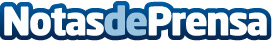 Vitalcama lanza una nueva línea de colchones naturalesLa empresa asturiana incorpora las últimas tecnologías a sus equipos de descanso para garantizar un sueño saludableDatos de contacto:Raul684620249Nota de prensa publicada en: https://www.notasdeprensa.es/vitalcama-lanza-una-nueva-linea-de-colchones Categorias: Asturias Consumo Hogar Bienestar Actualidad Empresarial http://www.notasdeprensa.es